Figure 1 :  An example of a typical handwritten TTO discharge medication prescription given to patient’s at time of discharge.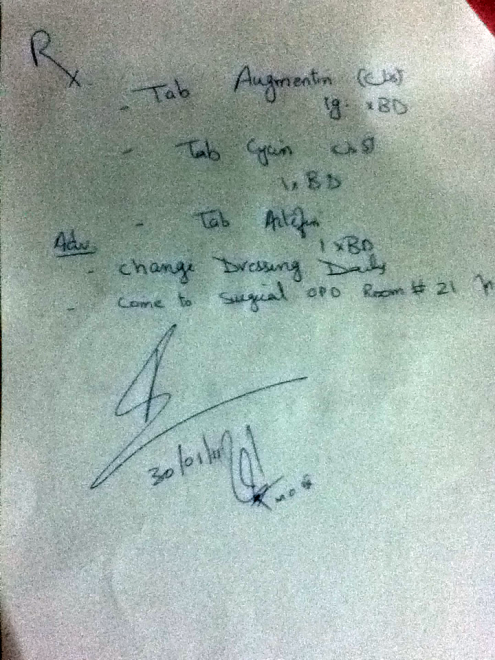 Table 1 :  Percentage of patients who could understand their TTO discharge prescription at time of discharge.  N = number of patients in each subgroup  (100 patients in total)Bar chart 1 :Patient SubgroupAdherenceAdherencePatient SubgroupN%Literate, and received counselling24100Literate, but not counselled2893Illiterate, and received counselling2612Illiterate, but not counselled225Total patient population, and received counselling*58Total patient population, and not received counselling*51